Physics GForce(Chapter 4 Syllabus)BlockIn Class Due on this class 1Dec 10/11DI-Unwise/DemosGW-4.1 Newton's Second Law QLDI-Racetrack GameVF 4AB, 4C2Dec 12/13GW-Newton's Second Law QLGW-Racetrack GameGW-FA4.1Turn In: Newton's Second Law QL3Dec 14/17SA4.1 Newton's Second Law (first 30)VF-4D More than one forceDI-Net ForceTurn In: FA4.1 - Newton's Second law4Dec 18/19GW-4.2 Vertical Acceleration QLGW-FA4.2 Vertical AccelerationVF 4E Vertical AccelerationTurn In: Vertical Acceleration QL5Dec 20/21SA4.2 Vertical Acceleration (first 30)VF-4F Simple FrictionDI-Unwise/Elevators/Force Plate DemoTurn In: FA4.2 - Vertical Acceleration6Jan 7/8DI-Friction demos/Static/KineticGW-4.3 Friction QuizletteVF 4G Friction Problems7Jan 9/10DI-The Friction LabGW-Friction QL/Racetracks/Lab/FA4.3Turn In: RacetracksTurn In: 4.3 Friction QL8Jan 11/14SA4.3 Friction (first 30)IW-Friction LabGW-Friction LabTurn In: FA4.3 Friction9Jan 15/16GW-Friction LabVF-7A, 7BTurn In: Friction LabJan 17/18Circular Motion!!VF 7A, 7B - CentripetalAssignments:2 Labs:Racetrack lab – 3 Races with other people /15 ptsForce of Friction lab – Groups of 2 /40 pts3 in-class Quizlettes - group work (10 pts each)4.1 Newton's Second Law Quizlette4.2 Vertical Acceleration Quizlette4.3 Friction Quizlette3 Formative/Summative Assessments:4.1 - Newton's Second Law4.2 - Vertical acceleration4.3 - FrictionHandouts: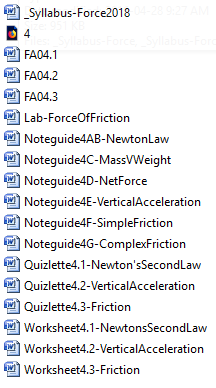 